В январе 2022 года, ко Дню освобождения Ленинграда, управление по делам культуры, молодежи и спорту администрации Спировского муниципального округа и Комитет по делам молодежи Тверской области провели межрегиональный онлай-конкурс «Дорогой жизни, устремленной в будущее». В пяти номинациях приняли участие более 120 конкурсантов из 10 муниципалитетов Тверской области. Работы в разных жанрах и итоги конкурса опубликованы в группе "Спирово Молодёжное" (https://vk.com/molspirovo?w=wall-145324784_6610) и составили целый онлайн-фестиваль. Конкурсные работы посмотрели более 2000 подписчиков группы. Одной из целей конкурса является противодействие фальсификации истории России.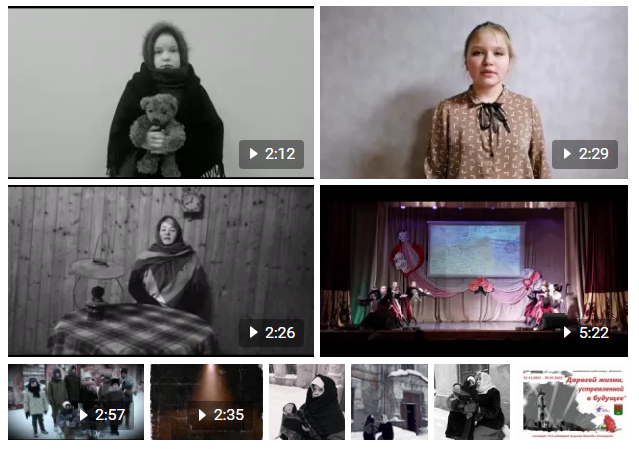 